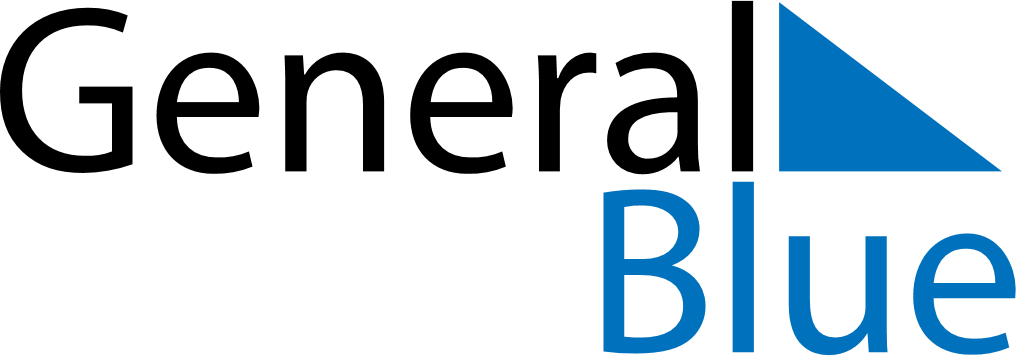 June 2024June 2024June 2024June 2024June 2024June 2024June 2024Chongdui, Tibet, ChinaChongdui, Tibet, ChinaChongdui, Tibet, ChinaChongdui, Tibet, ChinaChongdui, Tibet, ChinaChongdui, Tibet, ChinaChongdui, Tibet, ChinaSundayMondayMondayTuesdayWednesdayThursdayFridaySaturday1Sunrise: 7:19 AMSunset: 9:08 PMDaylight: 13 hours and 48 minutes.23345678Sunrise: 7:19 AMSunset: 9:08 PMDaylight: 13 hours and 49 minutes.Sunrise: 7:19 AMSunset: 9:09 PMDaylight: 13 hours and 50 minutes.Sunrise: 7:19 AMSunset: 9:09 PMDaylight: 13 hours and 50 minutes.Sunrise: 7:19 AMSunset: 9:09 PMDaylight: 13 hours and 50 minutes.Sunrise: 7:19 AMSunset: 9:10 PMDaylight: 13 hours and 51 minutes.Sunrise: 7:18 AMSunset: 9:10 PMDaylight: 13 hours and 51 minutes.Sunrise: 7:18 AMSunset: 9:11 PMDaylight: 13 hours and 52 minutes.Sunrise: 7:18 AMSunset: 9:11 PMDaylight: 13 hours and 52 minutes.910101112131415Sunrise: 7:18 AMSunset: 9:12 PMDaylight: 13 hours and 53 minutes.Sunrise: 7:18 AMSunset: 9:12 PMDaylight: 13 hours and 53 minutes.Sunrise: 7:18 AMSunset: 9:12 PMDaylight: 13 hours and 53 minutes.Sunrise: 7:18 AMSunset: 9:12 PMDaylight: 13 hours and 54 minutes.Sunrise: 7:18 AMSunset: 9:13 PMDaylight: 13 hours and 54 minutes.Sunrise: 7:18 AMSunset: 9:13 PMDaylight: 13 hours and 54 minutes.Sunrise: 7:18 AMSunset: 9:13 PMDaylight: 13 hours and 54 minutes.Sunrise: 7:19 AMSunset: 9:14 PMDaylight: 13 hours and 55 minutes.1617171819202122Sunrise: 7:19 AMSunset: 9:14 PMDaylight: 13 hours and 55 minutes.Sunrise: 7:19 AMSunset: 9:14 PMDaylight: 13 hours and 55 minutes.Sunrise: 7:19 AMSunset: 9:14 PMDaylight: 13 hours and 55 minutes.Sunrise: 7:19 AMSunset: 9:15 PMDaylight: 13 hours and 55 minutes.Sunrise: 7:19 AMSunset: 9:15 PMDaylight: 13 hours and 55 minutes.Sunrise: 7:19 AMSunset: 9:15 PMDaylight: 13 hours and 55 minutes.Sunrise: 7:20 AMSunset: 9:15 PMDaylight: 13 hours and 55 minutes.Sunrise: 7:20 AMSunset: 9:16 PMDaylight: 13 hours and 55 minutes.2324242526272829Sunrise: 7:20 AMSunset: 9:16 PMDaylight: 13 hours and 55 minutes.Sunrise: 7:20 AMSunset: 9:16 PMDaylight: 13 hours and 55 minutes.Sunrise: 7:20 AMSunset: 9:16 PMDaylight: 13 hours and 55 minutes.Sunrise: 7:21 AMSunset: 9:16 PMDaylight: 13 hours and 55 minutes.Sunrise: 7:21 AMSunset: 9:16 PMDaylight: 13 hours and 55 minutes.Sunrise: 7:21 AMSunset: 9:16 PMDaylight: 13 hours and 55 minutes.Sunrise: 7:22 AMSunset: 9:16 PMDaylight: 13 hours and 54 minutes.Sunrise: 7:22 AMSunset: 9:16 PMDaylight: 13 hours and 54 minutes.30Sunrise: 7:22 AMSunset: 9:16 PMDaylight: 13 hours and 54 minutes.